13e Session de la Conférence des Parties contractantes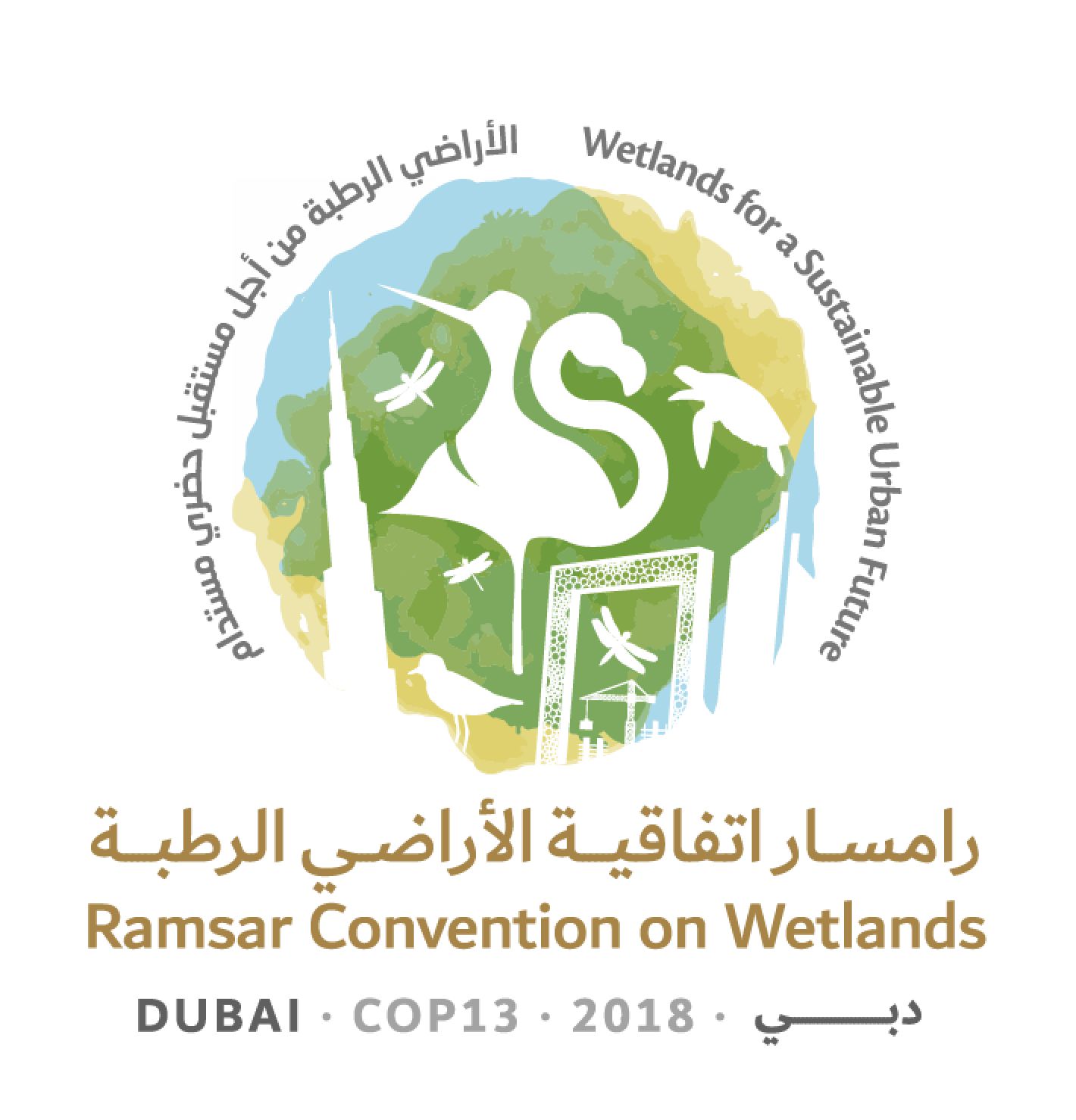 à la Convention de Ramsar sur les zones humides« Les zones humides pour un avenir urbain durable »Dubaï, Émirats arabes unis, 21 au 29 octobre 2018Programme de travail provisoireDimanche 21 octobre 201808:30 – 12:30, 14:00 – 18:00		Inscription des délégués (chaque jour jusqu’au 29 octobre)10:00 – 13:00 	55e Réunion du Comité permanent14:00 – 18:00	Réunions régionales 
(y compris discussions relatives aux Parties contractantes dont l’élection au Comité permanent sera proposée. Point 16 de l’ordre du jour)18:15 – 21:00	Réunions des Initiatives régionales RamsarLundi 22 octobre 201808:30 – 12:30, 14:00 – 18:00		Inscription (suite)09:00 – 12:00	Réunions régionales12:00 – 13:30	Évènement spécial « Conférence des Nations Unies pour la Communauté d'action océanique sur les mangroves : progrès et opportunités »14:00 – 16:00	Réunions régionales17:00 – 19:00	Cérémonie d’ouverture et allocutions de bienvenue	1.	Ouverture de la session	2.	Allocutions générales et discours liminaires	Cérémonie de remise des prix Ramsar19:00 – 21:30	Réception de bienvenueMardi 23 octobre 201807:45 – 09:45 	Réunions régionales08:30 – 12:30, 14:00 – 18:00		Inscription (suite)08:30 – 09:45 	Réunion du Bureau de la Conférence10:00 – 13:00	Séance plénière	5.	Élection du président et des vice-présidents et remarques du président	3.1	Adoption de l’ordre du jour et du programme de travail provisoires: 
Ordre du jour provisoire	3.2	Adoption de l’ordre du jour et du programme de travail provisoires: Programme de travail provisoire	4.1	Adoption du Règlement intérieur: Règlement intérieur provisoire	4.2	Adoption du Règlement intérieur: Amendements proposés au Règlement intérieur	6.	Nomination du Comité de vérification des pouvoirs et de tout autre comité	7.	Admission des observateurs	8.	Rapport du Président du Comité permanent13:00 – 15:00		Déjeuner15:00 – 17:45	Séance plénière	11.1	Rapport de la Secrétaire générale sur l’application de la Convention: Application au niveau mondial	11.2	Rapport de la Secrétaire générale sur l’application de la Convention: 
Les travaux du Secrétariat	10.	Rapport sur l’application du Programme de CESP 2016-2018 et recommandations sur les orientations futures	9.	Rapport du Président du Groupe d’évaluation scientifique et technique (GEST)	12.	Rapport de la Secrétaire générale conformément à l’Article 8.2 relatif à la Liste des zones humides d’importance internationale 	13.	Questions issues des résolutions et recommandations de sessions précédentes de la Conférence des Parties contractantes17:45 – 18:15	Présentation des Perspectives mondiales des zones humidesMercredi 24 octobre 201807:45 – 09:45 	Réunions régionales08:30 – 12:30, 14:00 – 18:00		Inscription (suite)08:30 – 09:45 	Réunion du Bureau de la Conférence10:00 – 13:00		Séance plénière	14.	Rapport financier pour 2016-2018 du Président du Sous-groupe du Comité permanent sur les finances et budget proposé pour la période triennale 2019-2021	17.	Rapport du Secrétariat sur les incidences administratives et financières des projets de résolutions	18.	Examen des projets de résolutions et de recommandations présentés par les Parties contractantes et le Comité permanent	15.1	Label Ville des Zones Humides accréditée: Rapport du Comité permanent13:00 – 15:00	Déjeuner15:00 – 18:00		Séance plénière	18.	Examen des projets de résolutions et de recommandations présentés par les Parties contractantes et le Comité permanent (suite)Jeudi 25 octobre 201807:45 – 09:45 	Réunions régionales08:30 – 12:30, 14:00 – 18:00		Inscription (suite)08:30 – 09:45	Réunion du Bureau de la Conférence 10:00 – 13:00		Séance plénière	18.	Examen des projets de résolutions et de recommandations présentés par les Parties contractantes et le Comité permanent (suite)13:00 – 15:00	Déjeuner15:00 – 18:00		Séance plénière	15.2	Label Ville des Zones Humides accréditée: Remise des certificats 	18.	Examen des projets de résolutions et de recommandations présentés par les Parties contractantes et le Comité permanent (suite)Vendredi 26 octobre 201807:45 – 09:45 	Réunions régionales08:30 – 12:30, 14:00 – 18:00		Inscription (suite)08:30 – 09:45	Réunion du Bureau de la Conférence10:00 – 13:00		Séance plénière	16.	Élection des Parties contractantes au Comité permanent 2019-2021	18.	Examen des projets de résolutions et de recommandations présentés par les Parties contractantes et le Comité permanent (suite)13:00 – 15:00	Déjeuner15:00 – 18:00		Séance plénière	18.	Examen des projets de résolutions et de recommandations présentés par les Parties contractantes et le Comité permanent (suite)18:30 – 20:00	Séance préparatoire pour les personnes nommées en vue de siéger au Comité permanent pour la période 2019-2021Samedi 27 octobre 201808:30 – 09:45	Réunion du Bureau de la Conférence (si nécessaire)Temps libreDimanche 28 octobre 201807:45 – 09:45 	Réunions régionales08:30 – 12:30, 14:00 – 18:00		Inscription (suite)08:30 – 09:45	Réunion du Bureau de la Conférence10:00 – 13:00		Séance plénière	19.		Rapport du Comité de vérification des pouvoirs	20.		Rapport sur les discussions, conclusions et recommandations des séances précédentes13:00 – 15:00	Déjeuner15:00 – 18:00		Séance plénière	21.	Adoption des résolutions et recommandations de la ConférenceLundi 29 octobre 201808:30 – 12:30, 14:00 – 18:00		Inscription (suite)08:30 – 09:45	Réunion du Bureau de la Conférence (avec les personnes nommées au Comité permanent 2019-2021, en qualité d’observateurs)10:00 – 13:00		Séance plénière	21.	Adoption des résolutions et recommandations de la Conférence (suite)13:00 – 15:00	Déjeuner15:00 – 18:00		Séance plénière	22.	Date et lieu de la prochaine session ordinaire de la Conférence des Parties contractantes	23.	Divers	24.	Adoption du rapport de la 13e Session de la Conférence des Parties contractantes	25.	Clôture de la session18:30 – 19:30	56e Réunion du Comité permanent (les nouveaux membres élisent le président et le vice-président ainsi que les membres des sous-groupes et conviennent de la date et du lieu de leur première réunion plénière)Ramsar COP13 Doc.3.2